УТВЕРЖДАЮДиректор СПБ ГБ ПОУ «Радиотехнический колледж»______________  Добрякова М.Г.«__»___________2019 г.План застройки площадки «Веб-дизайн и разработка»Санкт-Петербург, 2019Площадка по компетенции «Веб-дизайн и разработка», ауд. 1.12Условные обозначенияКомната экспертов, ауд. 3.31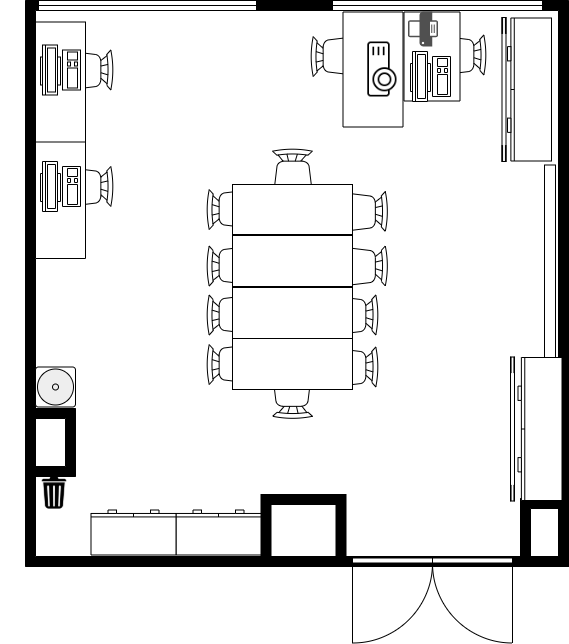 Условные обозначенияКомната участников, ауд. 1.13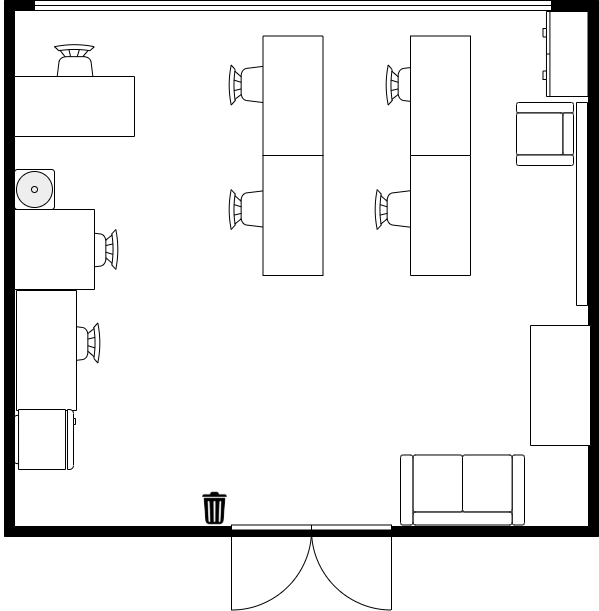 Условные обозначения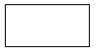 Стол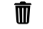 Мусорная корзина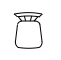 Стул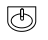 Раковина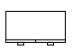 Шкаф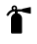 Огнетушитель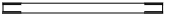 Доска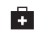 Аптечка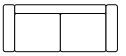 Диван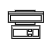 Компьютер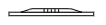 Телевизор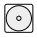 КулерСтолМусорная корзинаСтул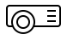 МедиапроекторШкафКомпьютер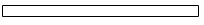 ДоскаКулер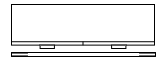 Тумба с экраном для медиапроектора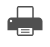 ПринтерСтолМусорная корзинаСтул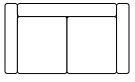 ДиванШкаф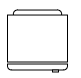 ХолодильникДоскаКулер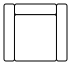 Кресло